chapter7Key Investment Settings7.1	INTRODUCTIONFor decades, in the context of steep competition for globally mobile capital, successive South Australian governments have concluded that efficient, effective and competitive investment frameworks for minerals and energy resources are critical comparative advantages for the State.This chapter will describe issues related to:•  The provision of pre-competitive data and data analysis to prospectively lead investors to reach informed decisions to invest in South Australian projects;•  The granting and tenure of exclusive petroleum licences that assure entitlements to explore for, develop, produce, process and transport gas to markets;•  State royalties on petroleum (including natural gas, petroleum gas liquids and liquid petroleum); and•  Federal taxes on petroleum with an implication for unconventional gas production.Certain matters interlocked with regulation are discussed more fully in this chapter than in Chapter 5 (Regulation) and Chapter 6 (Supply Chains) including:•  The protection of privately owned intellectual property, as far as is practical, taking into account the principle of public interest in both competitive markets and transparency.In this regard, the South Australian government policies are set to remain a trusted custodian of commercial-in-confidence information that is required to be lodged in licence applications, and in reporting on regulated licence activities;•  The term of time for petroleum licence tenure in South Australia; and•   Recognition that trusted, efficient, and effective regulation is an essential ingredient for high performance investment attraction. Expeditiousland access with community support depends heavily on the high quality delivery of intelligent policies, targeted programs, and services/productsthat address market failures. This is not possible without capable and committed people.7.2	Metrics for InvestmentSetting Performance7.2.1 One-Stop-Shop for Upstream Petroleum Operations in South AustraliaThe Australian Productivity Commission’s Review of Regulatory Burdens on the Upstream Petroleum (Oil and Gas) Sector (20091) concluded that one-stop-shops are the most efficient regulatory approach when well managed without regulatory capture.1	Available at: www.pc.gov.au/projects/study/upstream-petroleumAmongst recommendations, the ProductivityCommission said “Establish lead agencies:•  For all relevant areas (for example, resource management, environment and heritage).…with appropriate governance, experience in South Australia suggests that such an agency can achieve an appropriate balance between enforcing legislative provisions and expediting approvals.•  Under a lead agency….approval of most, if not all, aspects …would rest with one designated agency....Itwould maintain control of the process, and in most cases, would consult with other relevant agencies, … ratherthan formally refer the application toa separate agency for assessment…..The August 2012 edition of RESOURCESTOCK concluded that while all states and territories in Australia provide what industry sources call an excellent “pre-approval” regime – where state geological data is readily accessibleto potential explorers – there is a consensus that SA carries the honour of being themost resources-friendly state. If the deposits were the same geologically and you could choose a state, most would say to move to South Australia. In this article, Reg Nelson (Managing Director - Beach Energy) said it was the quality of the people running DMITRE that differentiated the state and put it ahead above the rest.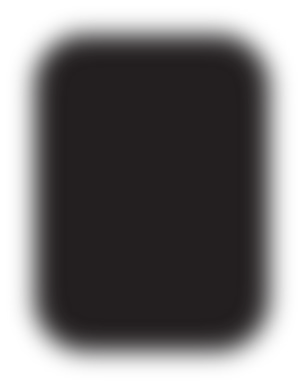 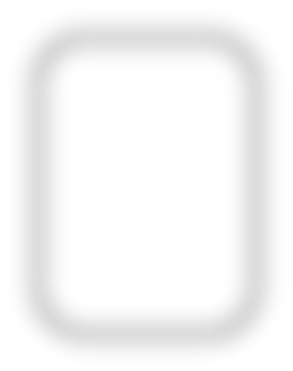 One window for Government processesWhere impacts are considered to be significant, a formal referral may take place. By maintaining control of the approval process the lead agency approach is able to …. minimise time delays. …South Australia is widely seen as a model for other jurisdictions toLicence Operator ActivityDMITRELegal delegationMemorandumof UnderstandingSEO ProcessHealthEPANational Parks Native Vegetation WaterSafetyPlanning204218_061emulate.”In addition, in comparing relative efficiency and effectiveness of various Australian petroleum legislative frameworks, the Australian Productivity Commission report quotes:•  “Industry participants’ feedback suggests that South Australia has a relatively straightforward regulatory system, which could be considered a benchmark for other jurisdictions.”•   “…the South Australian Petroleum Act 20002 is simple to follow and administer.”  “It is noted that issues of regulatory capture do not appear to have emerged in South Australia. PIRSA has a clear mandate, clear regulatory responsibilities, good processes to engage with other agencies, and checks and balances that apply in high risk situations.”Figure 7.1      Nature of one window (one-stop-shop) for approval processes for upstream petroleum operations in South Australia.In South Australia, the Department for Manufacturing, Innovation, Trade, Resources and Energy (DMITRE) act as a one-stop-shop for the upstream petroleum industry through administration of the Petroleum and Geothermal Energy Act 2000 (PGE Act). Refer to Chapter 5 (Regulation) for a description of South Australia’s approach to enable a lead agency, a one-stop- shop (managed by DMITRE) to attain co-regulatory approvals in parallel rather than in series. Figure 7.1 illustrates this concept.7.2.2 International Benchmarking forPerformanceInternational investment frameworks for upstream petroleum are benchmarked each year by the Fraser Institute’s Global2	The SA Petroleum Act 2000 was renamed thePetroleum and Geothermal Energy Act 2000 in October2009.Petroleum Survey3. The 2012 Survey assessed18 potential investment barriers which can be grouped into the following sequential (in decision-making) factors that influence investment decisions:•  Prospectivity for find-size and type (oilversus gas versus wet gas, etc);•  Access to land (via application, farm-in,merger/acquisition, etc);•  Access to, and quality of databases (through public record, or on commercial terms);•  Trade barriers (such as local or national reservations on inter-state or international sales);•  Access to markets (where small-in-scale demand, or regulated monopolies may thwart competition);•  Fiscal regime e.g. royalties and tax;•  Up-front certainty of regulations and special conditions for operations within lands of high social, environmental and/or economic values e.g. in, andin proximity to: built-up areas, parks, reserves (such as the Innamincka and Strzelecki Reserves), protected areas (such as the Woomera Protected Area), onshore and marine parks; areas of complimentary land-use; and areas where heritage and Native Title values exist;•  Clarity and timeliness of licensing and activity approval processes;•  Quality and trustworthiness of the implementation of regulatory regimes;•  Cost of regulatory compliance e.g. is regulation efficient in meeting objectives;•  Frequency and level of consultation leading to changes to legislation and regulations;•  Quality, efficiency and capacity ofinfrastructure;3	2012 survey available at www.fraserinstitute.org/ publicationdisplay.aspx?id=18469&terms=Global+Petrol eum+Survey++2012•  Workforce skills and capacity (and	7how bottlenecks are allowed to be overcome); and•  Employer-labour relations (thatare almost always expected to be evolutionary).•  A new question on corruption ofgovernment officials.The Fraser Institute’s annual survey reflects the views of international petroleum explorers, including members of the Australian Petroleum Production& Exploration Association (APPEA) and the South Australian Chamber of Mines and Energy (SACOME), and ranks Federal agencies (Geoscience Australia andthe Department of Resources, Energy and Tourism, DRET), Australian states and the Northern Territory, in a total of 147 international jurisdictions.South Australia was rated second in the Oceania Region in the 2012 Fraser Institute survey of the upstream petroleum industry in2012, up from third last year. SA rated 29thin the world, down from 21st last year, but 11 new jurisdictions were added to the survey this year. In the 2009 and 2010 surveys, South Australia ranked first in the region.South Australia and all other Australian jurisdictions have never previously had scores in the “Would not invest due to this criterion” (i.e. 4) category. This year, South Australia and all other Australian jurisdictions scored in this category for Fiscal Terms andTaxation regime. SA recorded no “Would not invest” (i.e. 5) scores, in common with other Australian jurisdictions.The report includes the following comments on SA made by respondents:—	“Best organised. Only jurisdiction that anticipates problems. Most competent and knowledgeable staff”. “—	Ease of dealing with government departments and acquiring the necessary information”.7. 3	Who Sets InvestmentFramework Factors?Factors determined at the Federal level of government in Australia (in consultation with the States and Territories through fora of the Council of Australian Governments, COAG) include:•  Taxes (on profits including company tax, petroleum resource rent tax, and goods and services tax);•  Land access where Native Title exists pursuant to the CommonwealthNative Title Act 1993 (NT Act). For some additional details, refer to Chapter 5 (Regulation);•  Conditions for land access where thresholds are reached to trigger the Commonwealth Environmental Protection, Biodiversity andConservation Act 1999 (EPBC Act4). Forsome additional details, refer to Chapter5 (Regulation);•  International treaties affecting terms of international trade;•  Terms for foreign investment in Australia;•  Immigration;•  Terms for Australia’s national electricity markets;•  Terms for a national greenhouse gas tax (through a fixed price emissions trading scheme) that will transition to a floating price emissions trading scheme 4	In 2011, the Federal Government set plans to create an interim Independent Expert Scientific Committee (IESC) that was to inform rulings pursuant to the EPBC Act. Proposed amendments to the EPBCAct to formalise a link between decision making under the EPBC Act and advice from the IESC did not attain support in the Senate in 2012 (for details, visit: www.aph. gov.au/Parliamentary_Business/Committees/Senate_ Committees?url=rrat_ctte/epbcwater_2011/report/ report.pdf The interim IESC has since formed, and toend March 2012, a few States (including South Australia)have signed a National Partnership Agreement and thus, agreed to take account of advice from the IESC in relation to approvals for coal seam gas and large coal mining operations. For additional details – visit: http:// www.environment.gov.au/coal-seam-gas-mining/index. htmlin 2015 under the provisions of theCommonwealth’s Clean Energy Act2011;•  Terms for national industrial relations;•  Funding national programs for health, education, welfare, etc; and•  National security and most generally, national legislation that often overlaps in part or in total with State- and Territory- based legislation.Factors that Australian State and TerritoryGovernments influence include: •  The provision of information and expert advice;•  Local regulatory regimes (includingsecurity of title and user-pays fees); •  Access to land;•  Access to infrastructure;•  Royalty regimes; and•  The interaction of State and Federal legislation (such as the Commonwealth Government’s NTA and EPBCA).The provision of regulation is covered in Chapter 5 (Regulation). Refer toChapter 5 (Regulation) for a description of South Australia’s approach to enable a lead agency, a one-stop-shop (managed by DMITRE) to attain co-regulatory approvals in parallel (rather than in series). Figure 7.1 illustrates this concept.The delivery of information to entice and support investment is covered inChapter 6 (Supply-Chains). Other factors are elaborated in the proceeding sections of this chapter.7.4 Foreign InvestmentAustralia’s foreign investment policyis designed to encourage investment consistent with the interests of the Australian community. The Government recognises the substantial contribution foreign investment has made, and will continue to make, tothe development of Australia’s industries and resources. The policy, together withthe Foreign Acquisitions and Takeovers Act1975 (FAT Act), provides a framework for Government review of foreign investment proposals.The FAT Act and foreign investment policy apply to Australian companies and business assets across all industry sectors, including the petroleum sector. Foreign investment proposals are normally approved subjectto them not being considered contrary to the national interest. Foreign companiesdo not need to seek approval under either the FAT Act or the policy before lodgingan application for the award of petroleum exploration acreage.Foreign Investment Review Board (FIRB) approval is not required for the grant of exploration acreage and the subsequent development of any petroleum discovery. However, foreign companies should notify FIRB in relation to the establishment of a new business after an exploration permit isgranted where the investment exceeds AUD10 million. For all farm-in/farm-out activity, equity changes, or acquisition of existing interests in exploration permits, production licences and retention leases and/or production facilities, notification may be required. For more information refer to www. firb.gov.au/content/default.asp7.5 Access to Land with Special Natural, Social and Economic ValueThe long-term viability of the upstream petroleum industry is strongly reliant on maximising access to land for undertaking exploration and development activities. Fundamental to this is the need to establish and maintain community confidence in both the industry and the regulatory regimegoverning the industry. The regulatory regime needs to be responsive to community expectations to attain such confidence. The intent of the PGE Act is therefore to gainand sustain the trust of all stakeholders in	7both the ability of the regulator to protect the stakeholders’ interests, and the ability of the resource industries to conduct activities in ways that are compatible with the sustainability of potentially affectednatural, social and economic systems. In this regard, the PGE Act only authorises activities that entail appropriate protection of the environment, social values and existingland uses. Refer to Chapter 5, in particular, Figure 5.1 and 5.2 to understand the approvals process in South Australia for (a) exploration and production operations and (b) petroleum transmission pipelines. Details of the objectives of the NT Act and EPBC Act are also covered to some extent in Chapter5 (Regulation).There are two essential benchmarks that need be satisfied for minerals and energy resources to meet criteria for land access. These are:—	That all significant risks to social, natural and economic environments are reduced to as low as reasonably practical (ALARP); and—	That operations meet community expectations for net outcomes.Where case-by-case assessments by regulators determine activity-specific and location-specific operations are objectively expected lead to outcomes that fail to meet community expectations for net outcomes, than land access will not be approved. Details of relevant approval processes are covered in Chapter 5 in this Roadmap.7.5.1 Protected AreasAreas with special natural, social oreconomic value, including areas proclaimed for protection or reserved for conservation purposes in South Australia include those administered by the Department of Environment, Water and Natural Resources under the National Parks and Wildlife Act1972, Crown Land Management Act 2009, Native Vegetation Act 1991 and Wilderness Protection Act 1992. Approximately 74 percent of onshore protected areasallow access for mineral, geothermal and petroleum exploration and development. While the legislation is designed for conservation purposes, there are provisions for joint proclamations and regional reserves both of which allow access for mineral and petroleum exploration and development. Where access is excluded, this excludes surface and subsurface access.Other parts of South Australia with special natural values and unique management arrangements include but are not limited to:•  Marine Parks and adjacent areas under the Marine Parks Act 2007;•  the Adelaide Dolphin Sanctuary under the Adelaide Dolphin Sanctuary Act2005;•  the Arkaroola Protection Area under theArkaroola Protection Act 2012;•  the River Murray Protection Area under the River Murray Act 2003;•  Prescribed water resources under theNatural Resources Management Act2004; and•  Vegetation Heritage Agreement areas under the Native Vegetation Act 1993.Refer to Chapter 5 in this Roadmap for details of how co-regulation is undertaken to abide by the objectives of all legislation, and in particular how instruments of thePetroleum and Geothermal Energy Act 2000, Statements for Environmental Objectives (SEOs), require all petroleum operationsto protect natural, social and economic environments.7.5.2 Woomera Prohibited AreaThe Woomera Prohibited Area (WPA)covers an area of 127,000 square kilometres approximately 450 km NNW of Adelaide. The WPA has been declared a Prohibited Area under Part VII of the CommonwealthDefence Force Regulations 1952 and is used for ‘the testing of war material’ under the control of the Royal Australian Air Force. The Director Woomera Test Range has authority, on behalf of the Commonwealth, to controlall access to the WPA. All persons wishing to access any part of the WPA (Stuart Highway excluded) must obtain prior approval.In addition to obtaining an appropriate Exploration Licence and activity approval under the PGE Act, companies considering undertaking exploration in this area also need to:•  sign a ‘Deed of Access’ between the holder of the exploration licence(s) and the Commonwealth of Australia, and•  request permission to access the WPAfor each exploration activity.7.6	Licensing to Attract Competitve Exploration and Subsequent Supply-Side CompetitionSouth Australia’s PGE Act enables competitive work program bidding, competitive cash bidding and over the counter applications. Under current limits to Competitive Tender Regions5 competitive bidding is required in the Cooper-Eromanga and Otway basins. Over-the-counter applications prevail elsewhere, e.g. in frontier basins yet to host commercial, petroleum production, where greater exploration uncertainties translate to higher risks. For further details, refer to Alexander and Sansome (20126). The criteria for ranking and selecting a winner from amongst competitive bids are published when bid block areasand final dates for applications are defined. The one instance of cash bidding in South Australia failed to attract any bids. Over-the-counter bids need to include at least one exploration well in the five-year work program, and at least the first year work5	Cooper Basin blocks C02001 A through F were offered on the basis of the highest competitive combination of cash and work program bidding. For details – see: www.pir.sa.gov.au/petroleum/licensing/ new_acreage_releases6	Alexander, E.M. and Sansome, A., 2012. The changing face of the SA Cooper Basin 1998-2012. APPEA Journal.program is deemed to be guaranteed on grant, and subsequent licence year work programs become guaranteed upon entry into any licence year. Easily accessible technical information and legislated requirements for PGE Act licences are publicly available ahead of the closing date for applications. Qualifying applicants must have the financial capacity and technical competence to be compliant licensees.It is proposed that consideration is given towards establishing online tenement applications for both acreage release bidding and over the counter applications, as well as other types of licence in future to further streamline processes.7.7	Licence Tenure forUnconventional Resource PlaysLicensing needs to be pragmatic to the desired outcomes which are: efficient, successful exploration; material reserve bookings; and subsequent efficient, expeditious and rewarding production. Hence, rules for licence tenure in South Australia under the PGE Act are designed to either (1) require, or (2) stimulate a competitive pace of seismic acquisition (toefficiently locate wells) and then, exploration,appraisal and development drilling. Therules are intended to avoid economic waste on the road to profitable production. All licensees progressively surrender areas after a term of tenure.For unconventional gas plays in particular, the pace of acreage turn-over should balance the public’s interest in competition and the investor’s interest in security of titlein the context of competitive contracting ofrequirements to surrender one-third to one-	7half of original exploration licence areas at five year junctures is an imperfect fit for commercialising unconventional gas plays, including Coal Seam Gas (CSG) and shale gas plays.South Australian Petroleum Exploration Licences (PELs) can cover up to 10,000 square kilometres and have either two or three five-year terms, with annual work programs. Requirements to surrender parts of PELs at the end of each five-year term can be offset where exploration has discovered reserves or resources with realistic scope for future commercialisation. This is enabledwith PEL holders’ entitlements to be granted conjunctive:•  Petroleum Production Licences (PPLs) over lands up to twice the probable area of petroleum reserves (equivalentto at least a 50 percent level of certitude for the areal extent of reserves); or•  Petroleum Retention Licences (PRLs) over lands up to twice the possible area of petroleum resources (equivalent toat least a 10 percent level of certitude for the areal extent of resource). PRLs are designed to sustain tenure over discoveries that are not economic with current technologies or costs.PPLs are held by production and are subject to the ‘24 month rule’7. In PPLs originating from PELs granted post 27 February 1999, the area within the PPLs can be converted in part, or in total, into PRLs to cover up to twice the possible area of petroleum resources.PRLs have five-year terms with possibleannual work programs designed tosales gas to domestic and  international gas	 	markets.Exploration, discovery and appraisal to book sufficient reserves in a new unconventional gas play to underpin Liquefied NaturalGas (LNG) export contracts usually takes more than five years. Hence, exploration licences of just five year terms with7	Where there has been no production within a PPL for24 months or more, the Minister will generally ask the PPL holder(s) to specify why the PPL should continue rather than be surrendered. This enables the State to mitigate the risk of anti-competitive warehousing of land areas in PPLs without production that could otherwise be offered for over-the-counter or competitive work programbids for new PEL(s). Where a PPL holder credibly demonstrates a schedule, for example, to produce gas into long term contracts, then the Minister has flexibility to allow PPLs to continue without production.commercialise the resource within the PRLs. There is no prescribed limit to the number of five-year PRL renewal terms with appropriate work programs. Work programs for PRLs are negotiated between the applicant and the Minister or the delegate of the Minister.The maximum size of both individual PPLs and PRLs is 100 km2, and there is no limit on the number PPLs or PRLs a company can hold, contiguous or otherwise. Additionally, reporting can be streamlined where contiguous and/proximal areas share licence year anniversaries. Hence, PELs, PRLs and PPLs issued under the PGE Act provide attractive tenure and reporting rules for companies exploring, appraising, booking and developing petroleum reserves in unconventional gas plays.Compliance with work program conditions is monitored and non-compliances are addressed by DMITRE using a range of regulatory tools. These are discussed in more detail in Chapter 5 (Regulation).7.8	Access to Infrastructure7.8.1 PipelinesOver 5000 km of pipelines have been laid from the Cooper Basin to gas markets in eastern and southern state capitals and to the liquids load out facility at Port Bonython. Over one million residential, commercial and industrial customers in South Australia, New South Wales, the Australian Capital Territory and Victoria are directly supplied fromSouth Australia. Key pipelines in the region are Santos Ltd’s Moomba to Port Bonython liquids line and Epic Energy’s Moomba to Adelaide gas pipeline, both operated by Epic Energy; the Port Campbell to Adelaide gas pipeline, owned and operated by South East Australia Gas Pty Ltd (SEA Gas); and the Moomba to Sydney sales gas and ethane pipelines, operated by the APA Group. The Southeast South Australia (SESA) pipeline, owned and operated by the APA Group, connects the SEAGas pipeline with marketsin south-east South Australia.Since January 2009, the Queensland to South Australia/New South (QSN Link) Pipeline between Ballera (Qld) and Moomba (SA)has transported sales gas sourced from CSG reserves in south-eastern Queensland directly into the Moomba to Adelaide gas pipeline. The QSN Link is also capable of delivering directly into the Moomba to Sydney gas pipeline. In 2012 Epic Energy completeda significant expansion of the South West Queensland Pipeline which includes looping of the QSN Link Pipeline. Table 7.1 provides a description of key South Australian Pipelines. Please note that daily nominations and flow data can be viewed at: www.gasbb.com. au/mapoverview.aspx.Under the PGE Act a preliminary survey licence (PSL) can be granted to a potential pipeline or flowline constructor to authorise access to land to undertake survey activities, for the purpose of surveying and marking out a proposed pipeline route.Australia has a national, industry specific access regime in place which governs third party access to natural gas pipeline systems. This national regime is containedwithin the National Gas Law which includes the National Gas Rules 2008 (“Gas Rules”). The National Gas Rules govern access to natural gas pipeline services and elements of broader natural gas markets. The Rules have the force of law and are made under the National Gas Law. The National Gas Law can be found at the South Australian Legislation website (The National Gas(South Australia) Act 2008). Note that mirror application legislation has been enacted in other jurisdictions implementing the National Gas Law in all States and Territories. The NGL and Gas Rules set out principles for third party access to natural gas transmissionand distribution pipeline systems throughout Australia. The NGL and Gas Rules establish the rights and obligations of pipelineowners and users in relation to ‘covered’ (i.e. regulated) pipelines and provide a mechanism for third parties to obtain access to covered pipelines within an independent regulatory framework, including a resortto arbitration to resolve access disputes. The Gas Rules aim to provide a degree ofTable 7.1   Key South Australian Transmission Pipelines	7Add status – whether regulated or notcertainty as to the terms and conditions of access to the services of covered pipelines in the event of a dispute, while preserving the ability for parties to negotiate access on commercial terms.The national competition council (NCC) is responsible for classifying and reclassifying pipelines, determining the form of regulation and providing advice on an application for amendment to a pipeline description referred to it by the relevant Minister. The Australian Energy Regulator(AER) is the economic regulator for covered natural gas transmission and distribution pipelines in all states and territories. None of the South Australian transmission pipelines are currently covered and therefore access arrangements to these pipelines are not required.AEMO has recommended the instigation of gas sales bulletin boards reflecting the price paid for gas at trading hubs. Greater transparency of contracted versus actually used pipeline capacity would be also foster‘deeper’ gas sales markets, by enabling greater use of existing pipeline facilities by a greater number of enterprises. Thislatter concept has been raised in relevant Standing Council for Energy and Resources forums.7.8.2 Production FacilitiesIn the Cooper Basin, gas from individual wells passes via field gathering systems (flowlines) to field satellite stations which separate gas, free water and condensate. The essentially water-free gas and condensate pass to the central Moomba treatment plant throughtrunklines. Crude oil is transported by either pipeline or truck to the Moomba plant.At the plant, free condensate, carbon dioxide and water are removed from the raw gas and liquids are recovered, leaving sales gas for Adelaide and Sydney. Since the commissioning of the SEA Gas Pipeline(which provides an alternative gas supply to South Australia), the plant is not operating at its maximum capacity. Processed sales gasis stored underground in the lower Daralingie Formation in times of low demand. This gas is removed from storage and produced during times of peak demand.Condensate, Liquefied Petroleum Gas (LPG),crude oil and some ethane are transportedas a ‘cocktail’ via a pipeline to Port Bonython where they are separated and marketed. When loading to a ship, the products (crude, naphtha, butane or propane) are pumped along the 2.4 km jetty then conveyedthrough hydraulically controlled loading arms into the ship tanks for transport to Australian refineries or overseas.Third parties have been able to negotiate commercial terms to either toll into the Moomba Plant and existing pipeline facilities, or sell petroleum production to the ownersof the Moomba processing facilities. The minimum economic size for a liquids-rich gas field to justify a stand-alone gas processing plant is in the order of 20+ PJ8.8	McDonough, R., Economics of Gas Gathering andProcessing in the Cooper Basin, Report Book 97/34, July1997. Available at http://www.pir.sa.gov.au/petroleum/ prospectivity/basin_and_province_information/ prospectivity_cooper/gas_gathering_economicsThe Katnook gas processing plant also exists near Penola in SE South Australia. Gas is processed via low temperature separation to achieve pipeline hydrocarbon and water specifications. Condensate recovered from the process is trucked to the Shell Refinery in Geelong, Victoria. The plant was acquired by Beach Energy in early 2012 who are currently undertaking a review of the facility to assess options for its future use.7.9	Fiscal and TaxationRegime7.9.1 RoyaltyThe Crown retains ownership of petroleum and other regulated resources contained in the ground for onshore South Australia.Ownership of a regulated substance transfers to a licensee upon recovery of the regulated substance on which a royalty is levied. This royalty is in addition to the Commonwealth, state and local government taxation regimes to which all companies and individuals are subject.Royalties are calculated as a proportion of the net sales value of regulated substance at the actual point of sale to an arms-length purchaser after deduction from the gross sale value of certain expenses. Deductible expenses are those directly relating totreating, processing or refining the regulated substance post wellhead, or in conveying the regulated substance to the point of delivery to the purchaser (the wellhead value). Pre-wellhead costs such as those incurred in exploration, drilling or recoveryactivities cannot be claimed for the purposes of determining royalty.State royalty provisions are globally competitive at 10 percent of net well head sales value for petroleum. Since 1991, the average royalty paid equals 6.81 percent of the sales value in South Australia.7.9.2 Petroleum Resource Rent TaxThe Federal Government will be applying an extension of the Petroleum Resource Rent Tax (PRRT) to all onshore petroleum projectsin Australia from 1 July 2012. A Minerals Resource Rent Tax (MRRT) is to also apply from 1 July 2012 to projects that mine coal as feedstock for power and/or manufactured sales products (synfuel, fertiliser, etc).The Federal Government Draft Energy White Paper 2011 - Strengthening the Foundation for Australia’s Energy Future9 states that these taxes are designed to capture the economic rents associated with Australia’snon-renewable iron ore, coal and petroleumresources, and provide the community as a whole with a better return on their natural resources. When compared to royalties, rent-based taxes make resource charging arrangements more attuned to the economic cycle, as producers only pay tax when they are profitable.To date, the Federal Government has stated that State royalties will be a credit to companies versus MMRT and PRRT exposure to avoid the risk of double taxation. The PRRT scheme is payable on petroleum production for sales operations that exceed taxable profits of AUD 50m per annum.All petroleum production operations in South Australia appear to be subject to the proposed PRRT, but details of the implementation remain to be madesufficiently clear to enable absolute certainty as to the impact on reporting requirements and post depreciation, tax and royalty revenues.Clarity is being sought as to how the MRRT and PRRT will be applied to unconventional gas projects related to coal, for example underground coal gasification, coal to liquids and gas to liquids. The impact on other unconventional gas resources such as shale gas and basin-centred gas also needs assessment. The offshore PRRT scheme was structured around conventional offshore activities.9	Available on the Department of Resources, Energy and Tourism website: refer to http://www.ret.gov.au/ energy/facts/white_paper/draft-ewp-2011/Pages/draft- ewp.aspx7.9.3 Carbon Price MechanismFor salient information visit:Clean Energy Act 2011: www.comlaw.gov.au/Details/C2011A00131Clean Energy Regulator Act 2011: www.comlaw.gov.au/Details/C2012C00257Clean Energy Regulations 2011: www.comlaw.gov.au/Details/F2012C00193An additional useful overview of carbon pricing is provided at:www.cleanenergyregulator.gov.au/Carbon- Pricing-Mechanism/Pages/default.aspx.7.9.4 General taxationThe Australian company tax rate (also known as the corporate tax rate) is 30 percent. The treatment of business expenditure for the mining and petroleum industries is generally the same as for other industries. Expenditure that is not capital, such as daily operational expenses, is usually deductible at the time incurred. The cost of depreciating assets is generally deductible over the effective life of the asset. For more information on Australian taxation requirements visit: www.ret.gov.au/resources/Pages/ Publications.aspx7.9.5 Water LicensingPetroleum and Geothermal exploration activities within the Far North Prescribed Wells Area (FNPWA) have an exemption from requiring a water allocation to extract water for regulated activities under the Petroleum and Geothermal Energy Act 2000. This is an agreement approved by the Minister for Environment and Conservation pursuantto section 128 of the Natural Resources’ Management Act 200410(NRM Act) which was published in the South Australia Government Gazettal on the 5 January2012. Petroleum and geothermal production activities current water allocation set aside is60 ML/d within the FNPWA. Current industryuse is at approximately 30ML/d which is	7published in the Energy Resources DivisionAnnual Compliance Reports11.Water Allocation Plans are a legal document summarizing the rules for allocation, useand transfer of water from prescribed water courses. They are prepared under the authority of the NRM Act, which provides a listing of prescribed waters in South Australia. The current Water Allocation Plan for the Far North Prescribed Wells Area can be viewed on the South Australian Arid Lands Natural Resources Management Board website12. Water Allocation Plans for other regions are progressing.Industry is required to apply for a waterwell construction permit through DEWNR to extract water within the FNPWA. This well construction permit enables DEWNR to enforce various conditions as set out in the NRM Act.11  Go to www.petroleum.dmitre.sa.gov.au/legislation/compliance/petroleum_act_annual_compliance_report12  Go to www.saalnrm.sa.gov.au > Policy and Planning>Water Allocation Plan > Water Allocation Plan, FarNorth Prescribed Wells Area.10  www.legislation.sa.gov.au/LZ/C/A/NATURAL%20RESOURCES%20MANAGEMENT%20ACT%202004.aspxPipelineLicenceNumberDiameter (OD)FluidMAOP(MPa)Capacity(TJ/day)Moomba to Adelaide Pipeline (mainline)	1	559mm	Sales Gas	7.3	253Moomba to Adelaide Pipeline (mainline)	1	559mm	Sales Gas	7.3	253Moomba to Adelaide Pipeline (mainline)	1	559mm	Sales Gas	7.3	253Moomba to Adelaide Pipeline (mainline)	1	559mm	Sales Gas	7.3	253Moomba to Adelaide Pipeline (mainline)	1	559mm	Sales Gas	7.3	253Moomba to Adelaide Pipeline (mainline)	1	559mm	Sales Gas	7.3	253Moomba to Port Bonython Liquids Line	2	356mm	Hydrocarbon	10.3	280LiquidsMoomba to Port Bonython Liquids Line	2	356mm	Hydrocarbon	10.3	280LiquidsMoomba to Port Bonython Liquids Line	2	356mm	Hydrocarbon	10.3	280LiquidsMoomba to Port Bonython Liquids Line	2	356mm	Hydrocarbon	10.3	280LiquidsMoomba to Port Bonython Liquids Line	2	356mm	Hydrocarbon	10.3	280LiquidsMoomba to Port Bonython Liquids Line	2	356mm	Hydrocarbon	10.3	280LiquidsMoomba to Sydney Pipeline	7	864mm	Sales Gas	5.5	420Moomba to Sydney Pipeline	7	864mm	Sales Gas	5.5	420Moomba to Sydney Pipeline	7	864mm	Sales Gas	5.5	420Moomba to Sydney Pipeline	7	864mm	Sales Gas	5.5	420Moomba to Sydney Pipeline	7	864mm	Sales Gas	5.5	420Moomba to Sydney Pipeline	7	864mm	Sales Gas	5.5	420SEA Gas Pipeline	13	457mm	Sales Gas	15.3	315SEA Gas Pipeline	13	457mm	Sales Gas	15.3	315SEA Gas Pipeline	13	457mm	Sales Gas	15.3	315SEA Gas Pipeline	13	457mm	Sales Gas	15.3	315SEA Gas Pipeline	13	457mm	Sales Gas	15.3	315SEA Gas Pipeline	13	457mm	Sales Gas	15.3	315SESA Pipeline	16	219mm	Sales Gas	10.2	40SESA Pipeline	16	219mm	Sales Gas	10.2	40SESA Pipeline	16	219mm	Sales Gas	10.2	40SESA Pipeline	16	219mm	Sales Gas	10.2	40SESA Pipeline	16	219mm	Sales Gas	10.2	40SESA Pipeline	16	219mm	Sales Gas	10.2	40QSN Link	18	406/457mm	Sales Gas	15.3	400QSN Link	18	406/457mm	Sales Gas	15.3	400QSN Link	18	406/457mm	Sales Gas	15.3	400QSN Link	18	406/457mm	Sales Gas	15.3	400QSN Link	18	406/457mm	Sales Gas	15.3	400QSN Link	18	406/457mm	Sales Gas	15.3	400